IIron Ore (Wittenoom) Agreement Act 1972Portfolio:Minister for State and Industry Development, Jobs and TradeAgency:Department of Jobs, Tourism, Science and InnovationIron Ore (Wittenoom) Agreement Act 19721972/03816 Jun 197216 Jun 1972Iron Ore (Wittenoom) Agreement Amendment Act 19921992/0412 Oct 19922 Oct 1992 (see s. 2)Reprint 1 as at 14 May 2004 Reprint 1 as at 14 May 2004 Reprint 1 as at 14 May 2004 Reprint 1 as at 14 May 2004 Standardisation of Formatting Act 2010 s. 42010/01928 Jun 201011 Sep 2010 (see s. 2(b) and Gazette 10 Sep 2010 p. 4341)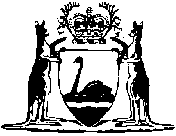 